Советы психолога педагогам по дистанционному обучению детейСоставьте план подготовки по предмету и расскажите о нем учащимся. Лучше, конечно, составить план-график на месяц. Важно дать учащимся информацию о графике работы на месяц, регулярно обращая их внимание на то, какая часть материала уже пройдена, а какую еще осталось пройти. Если месячного плана нет, составьте на неделю, это поможет вам скоординировать подготовительную работу.Дайте учащимся возможность оценить их достижения в учебе. Обсуждая с учащимися пройденный материал, делайте акцент на том, что им удалось изучить и что у них получается хорошо.Используйте при изучении учебного материала различные педагогические технологии, методы и приемы. Учебный материал должен быть разнообразен: слайд-презентации, рефераты, составление кроссвордов, творческие задачи. Использование различных методов позволяет усваивать материал ученикам с различными особенностями восприятия информации.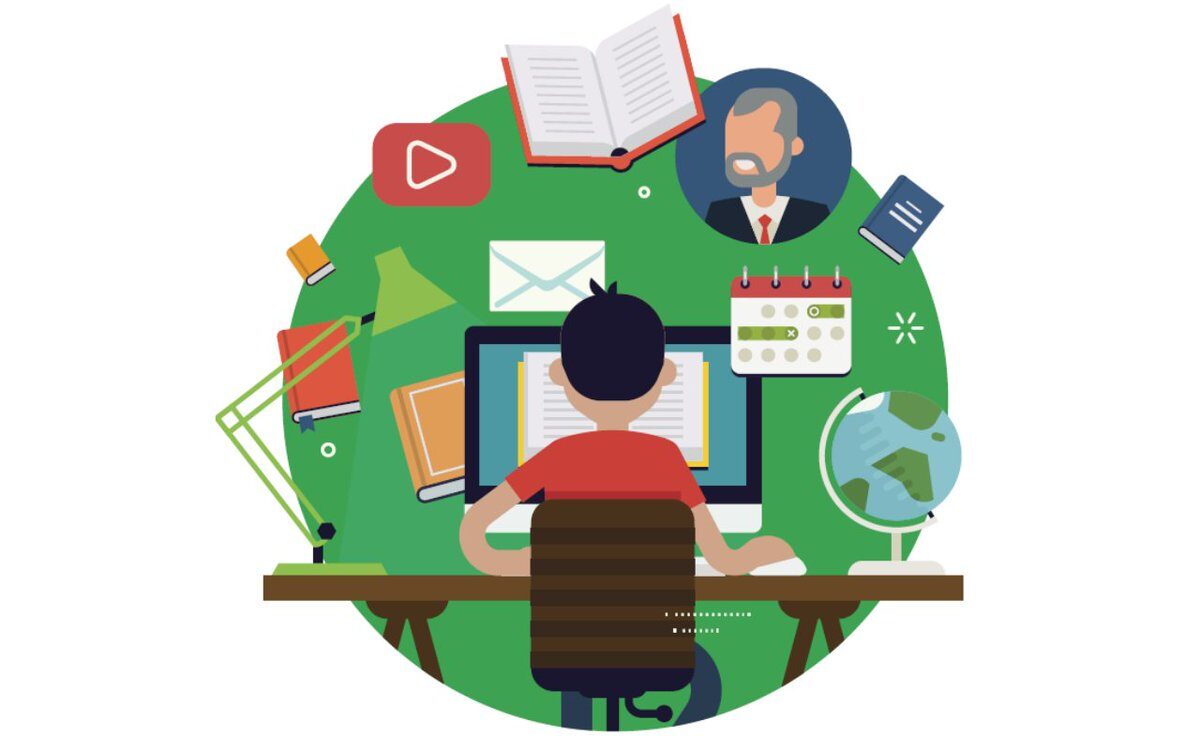 «Скажи мне - и я забуду, учи меня - и я могу запомнить, вовлекай меня - и я научусь» (Б. Франклин). Во время изучения материала важно, чтобы учащиеся принимали активное самостоятельное участие в его изучении - готовили совместные задания и презентации по двое или по группам, обучали и проверяли друг друга.Научите учащихся работать с критериями оценки заданий. Покажите простой пример демонстрационного задания и разберите подробно, как оно будет оцениваться. Понимая критерии оценки, учащимся будет легче понять, как выполнить то или иное задание.Посоветуйте детям, на что нужно обратить внимание, чтобы избежать ошибок. Перед началом выполнения работы или тестов, необходимо пробежать глазами весь материал, чтобы увидеть, какого типа задания в нем содержатся, это поможет настроиться на работу. Затем внимательно просматривать весь текст каждого задания, чтобы понять его смысл (характерная ошибка во время тестовых работ - не дочитав до конца, по первым словам, учащиеся уже предполагают ответ и торопятся его вписать). Рекомендуется начинать с более легких заданий, чтобы не тратить на них время. Если не знаешь ответа на вопрос или не уверен, пропусти его и отметь, чтобы потом к нему вернуться.Не показывайте страха и беспокойства по поводу предстоящего дистанционного обучения. Негативные эмоции заразительны. Покажите на собственном примере, как можно справиться с переживаниями, чувствами и ими управлять.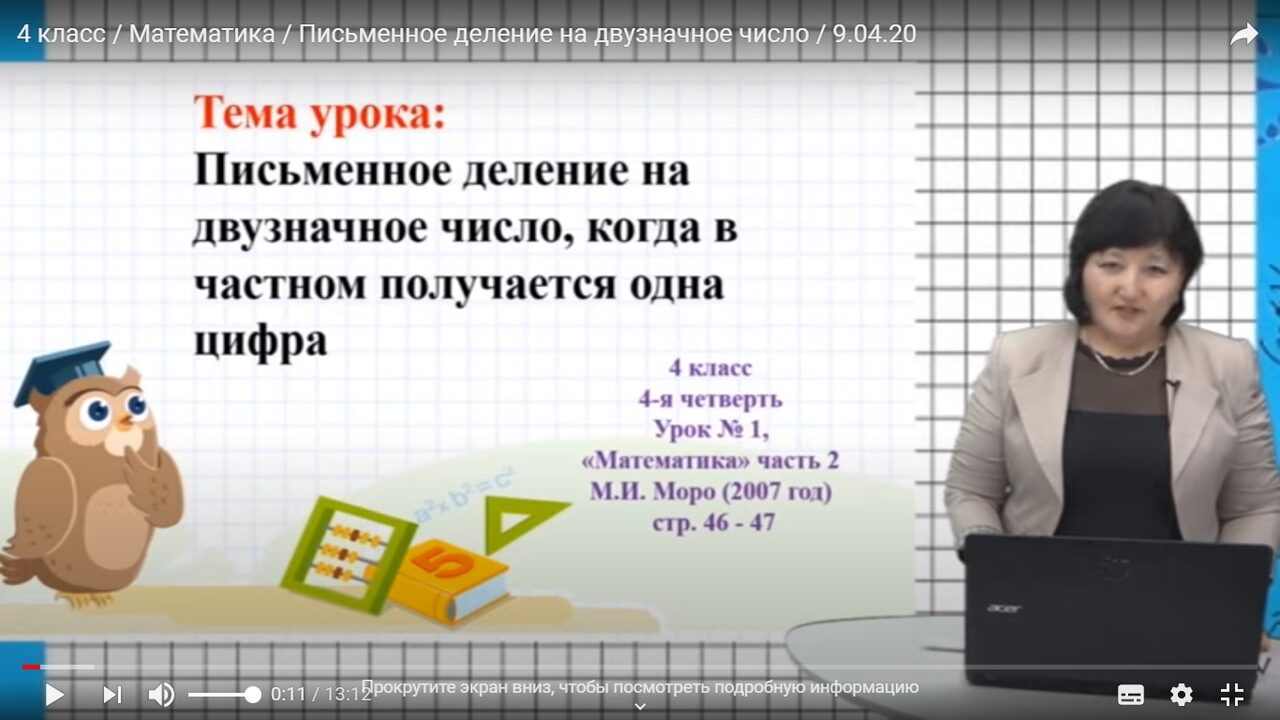 Хвалите своих учеников. Любому учащемуся важно опираться на свои сильные стороны и чувствовать себя уверенно. Однако похвала должна быть искренней и, по существу. Убедитесь, что ваши ученики имеют реалистичные цели.Не ставьте сразу двойки, если ребёнок что-то не успел сдать и сделать. Он тоже привыкает к такому ведению уроков и контролю.Общайтесь с коллегами! Используйте ресурсы профессионального сообщества. Знакомьтесь с опытом коллег, их идеями и разработками, применяйте их на практике.Обсуждайте с учащимися важность здорового образа жизни. Хороший сон и правильное питание, умение сосредоточиться и расслабиться после напряженного выполнения заданий вносят значительный вклад в успех на дистанционном обучении.Поддерживайте внеучебные интересы учащихся. Личное пространство, не связанное с учебой, дает возможность переключаться на другие виды деятельности и в конечном итоге быть более эффективными в учёбе.Общайтесь с родителями и привлекайте их на свою сторону! Родители всегда беспокоятся за своих детей и берут на себя больше ответственности за их успех в обучении. Конечно, дома надо повторять изученный материал, решать задачи и писать диктанты, контролировать выполнение домашнего задания, но наши дети нуждаются и в психологической подготовке к контрольным работам и экзаменам. И родители могут в этом помочь своим детям, даже если не умеют решать задачи. Невозможно «впихнуть» в ребенка все знания в короткий промежуток времени. Многое зависит от того, насколько родители уделяли внимание развитию своего ребенка. Как бы банально это не прозвучало, но хорошо развивает кругозор чтение энциклопедий.При дистанционном образовании обучающиеся получают меньше положительных эмоций в сфере межличностных отношений, ведь общаясь, мы всегда так или иначе эмоционально реагируем на окружающих. Поэтому желательно создавать объединения учащихся, включать мероприятия, направленных на командообразование с целью сплочения дистанционной учебной группы, моделировать ситуации командного взаимодействия, что будет обогащать эмоциональные переживания учащихся, повышает эффективность взаимодействия между ними и усвоение знаний.В поисках методов повышения мотивации участников дистанционного образования мне на глаза попалась модель американского исследователя Джона Келлера, состоящая из четырех компонентов – внимание, значимость, уверенность и удовлетворенность. Для поддержания мотивации обучающегося, важно заинтересовать его, привлечь внимание, убедить в важности и ценности обучения, поддержать уверенность в себе и повлиять на формирование чувства удовлетворения от достигнутых результатов.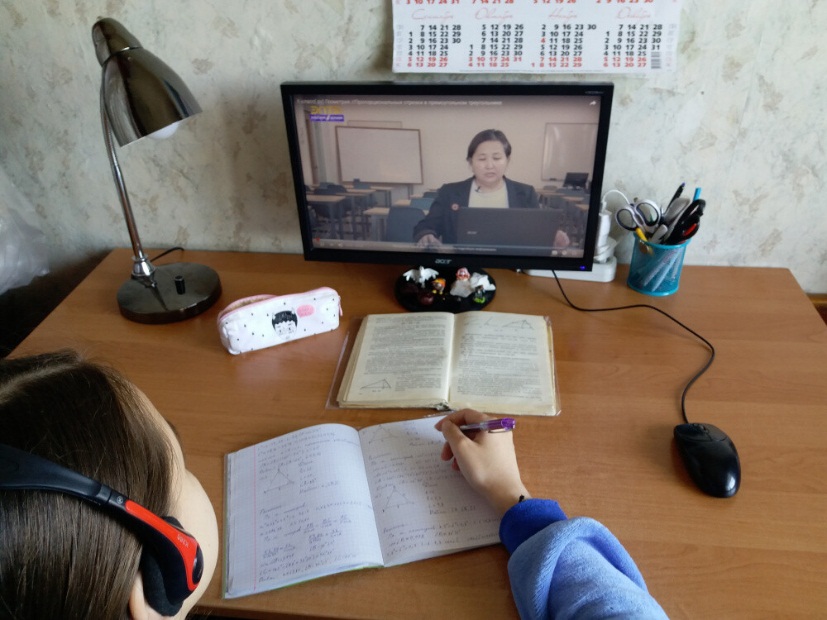 Внимание обучающихся поддерживается с помощью вариативности заданий и разнообразных типов представления материала, смены видов деятельности. Важно заинтересовать слушателей спорными, неожиданными, оригинальными идеями. Этому может способствовать проведение проблемно ориентированных дистанционных семинаров, дискуссий, форумов, стимулирующих участие слушателей в обсуждении, обращение к их личному опыту. Неожиданные элементы в учебных курсах и разные формы работы вызывают всплески мозговой активности, пробуждают любопытство, что поддерживает внимание и улучшает запоминание материала.Содержание курса должно представлять практическую ценность для учащегося, соотноситься с его личными целями. Поэтому желательно использовать понятные обучающимся термины и примеры, предоставлять информацию о том, как данная учебная программа поможет им стать более компетентными, эффективными.Важно укреплять уверенность пользователя учебного курса в том, что он успешно овладевает материалом и справляется с поставленными задачами. С этой целью желательно предоставлять обучающемуся возможность добиваться промежуточных результатов, создавать ситуации успеха. Обращаться к эмоциям обучающихся относительно приобретаемых в процессе обучения знаний или опыта, если они положительные – уверенность возрастает.Следует всячески поощрять качественное выполнение заданий в рамках курса, отмечать достижения. Соответствие результатов обучения ожиданиям учащегося формирует ощущение удовлетворенности.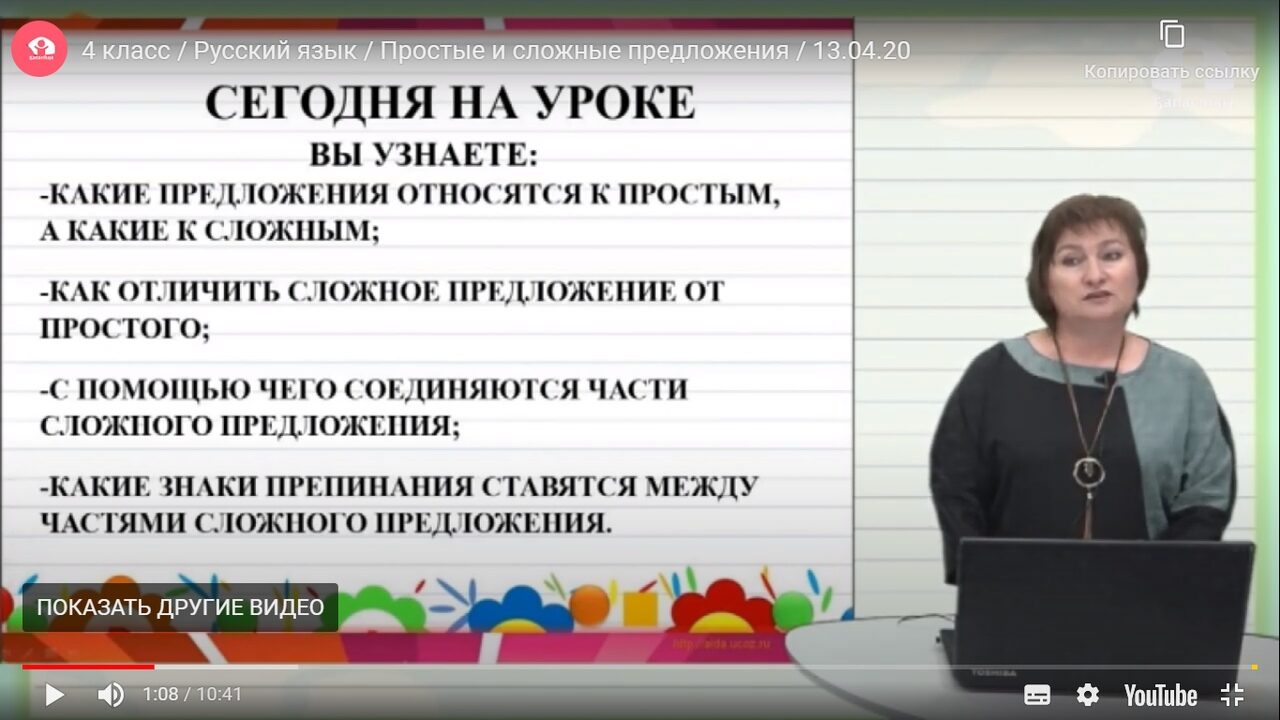 